INDICAÇÃO Nº 119/2018Indica ao Poder Executivo Municipal que efetue a poda de árvores, em toda extensão da Avenida Cabreuva, no Bairro Vila Lola, neste município.Excelentíssimo Senhor Prefeito Municipal, Nos termos do Art. 108 do Regimento Interno desta Casa de Leis, dirijo-me a Vossa Excelência para sugerir que, por intermédio do Setor competente, que realize poda de árvores em toda extensão da Avenida Cabreuva, no bairro Vila Lola, neste município.  Justificativa:Conforme podemos constatar nas fotos que seguem anexas, as árvores estão com a copa muito alta, deixando o local escuro, além de estar atingindo a rede elétrica, fato que vem ocasionando curto na rede e causando queda de energia.Plenário “Dr. Tancredo Neves”, em 05 de janeiro de 2.017.CELSO LUCCATTI CARNEIRO“Celso da Bicicletaria”-vereador-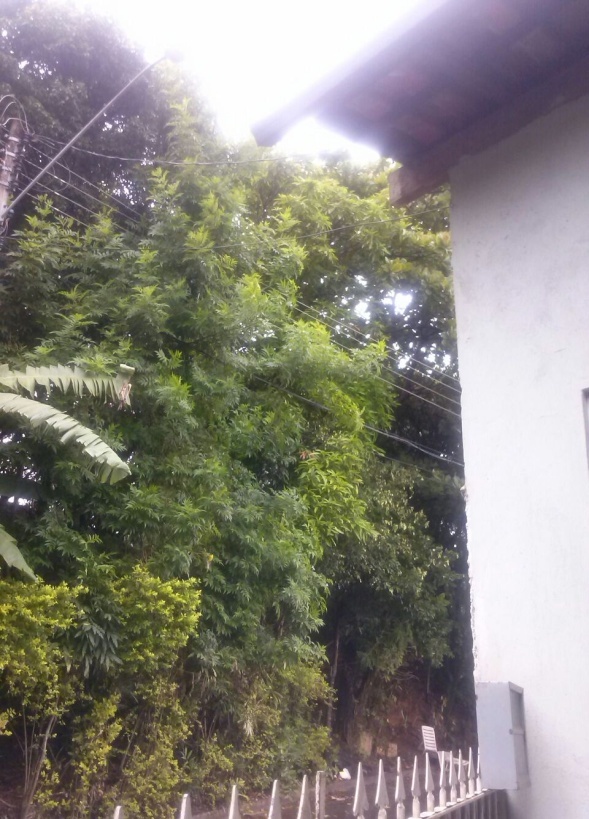 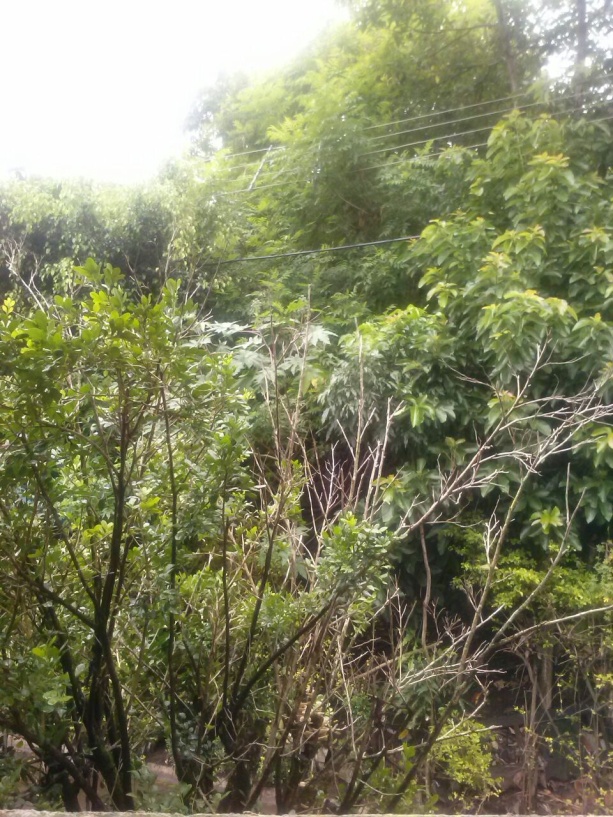 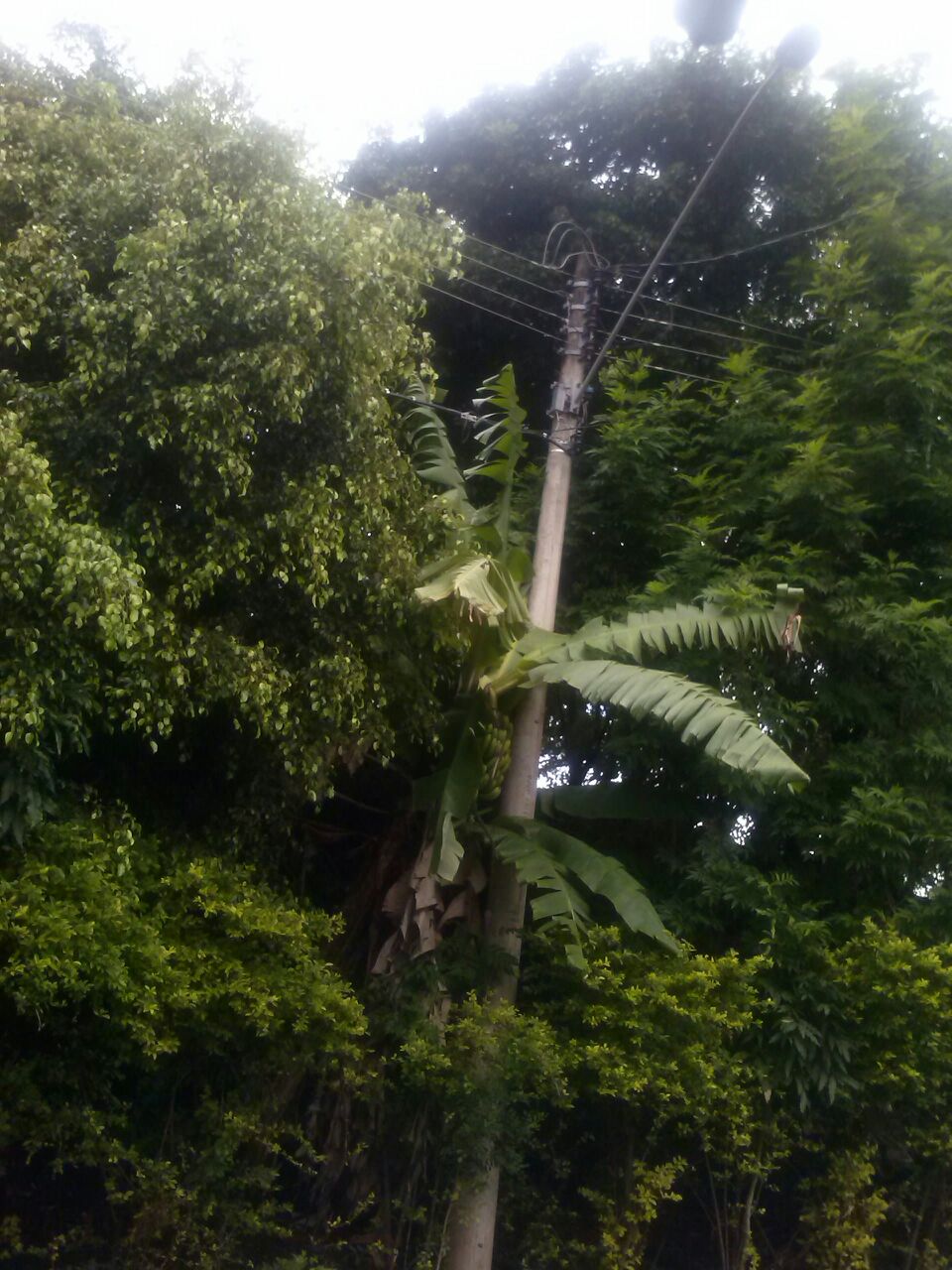 